Piecewise FunctionsExamplesThe function  is defined bySketch , and state the range of .Solve 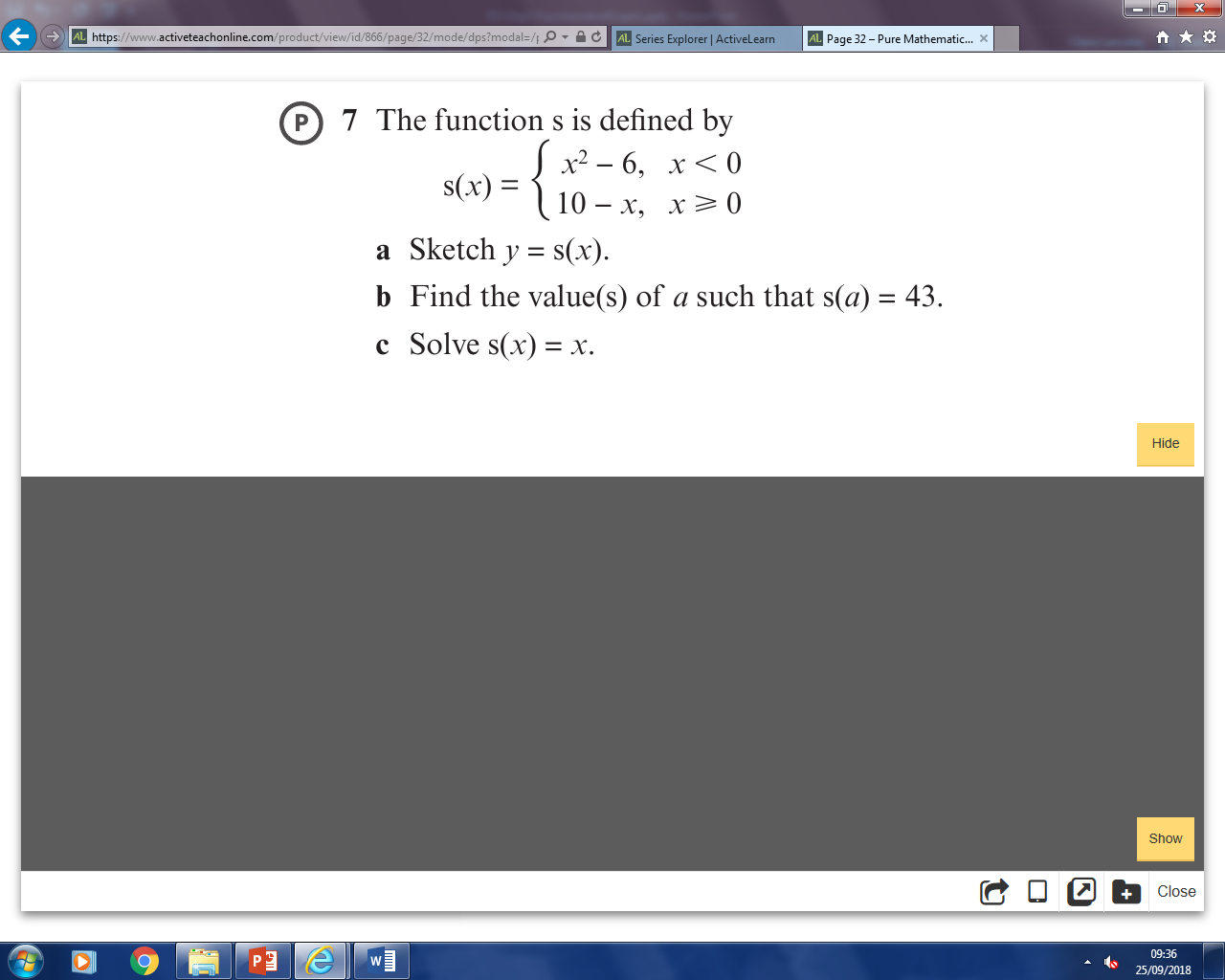 Test Your UnderstandingThe function  is defined byState the range of .The function  is defined byFind the range of .